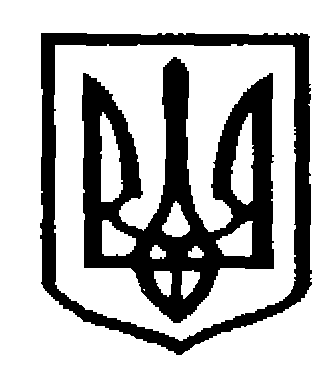 У К Р А Ї Н АЧернівецька міська радаУправлiння  освітивул. Героїв Майдану, 176, м. Чернівці, 58029 тел./факс (0372) 53-30-87  E-mail: osvitacv@gmail.com  Код ЄДРПОУ №02147345Про Всеукраїнську науково-практичнуІнтернет-конференцію для практичних психологів і соціальних педагогів Надсилаємо лист КУ «Інститут післядипломної педагогічної освіти Чернівецької області» від 18.04.2022 №01-09/191 «Про проведення Всеукраїнської науково-практичної Інтернет-конференції для фахівців психологічної служби системи освіти «Ефективні технології психологічного та соціально-педагогічного супроводу в Новій українській школі у період війни» (додається) для сприяння участі практичних психологів і соціальних педагогів.Дата проведення: 20 квітня 2022 року.Час: 11:00 – 14:00. Покликання на приєднання: https://us02web.zoom.us/j/82058927455.Ідентифікатор конференції: 820 5892 7455. Учасники конференції отримають електронні сертифікати.Начальник відділузагальної  середньої освіти                                                 Олена КУЗЬМІНА19.04.2022 № 01-31/Керівникам закладів освіти